Publicado en Madrid el 06/07/2021 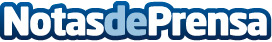 La crioterapia, un aliado infalible para reforzar el sistema inmunológico, sostiene CryosenseLa exposición al frío extremo que se experimenta en el interior de una cabina de criosauna es una técnica natural y con grandes propiedades para optimizar el sistema inmunológico, según apuntan los expertos de CryosenseDatos de contacto:Cryosense911 59 27 16Nota de prensa publicada en: https://www.notasdeprensa.es/la-crioterapia-un-aliado-infalible-para Categorias: Industria Farmacéutica Medicina alternativa Otras ciencias http://www.notasdeprensa.es